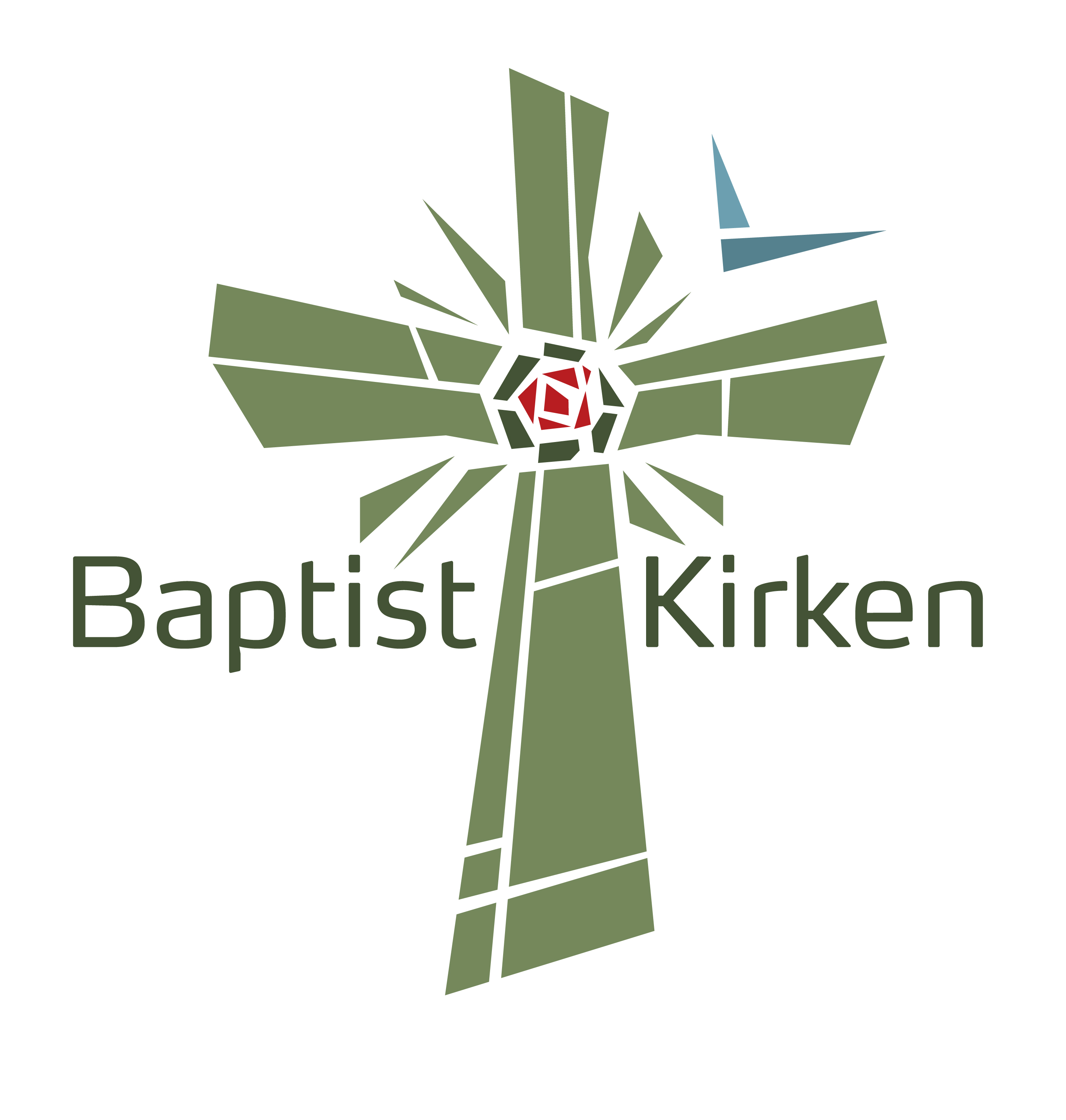 Samtykkeerklæring vedrørende videregivelse af oplysningerUndertegnede giver hermed samtykke til, at mit navn og min fødselsdato og dåbsdato trykkes i BaptistKirkens blad ”baptist.dk” i rubrikken ’Navne’ under Døbte/Optaget. Bladet ligger også som pdf på www.baptist.dk og på www.issuu.com.at mit navn nævnes til mindegudstjenesten på førstkommende sommerstævne.Retsgrundlaget for videregivelsen er dit samtykke, jf. artikel 6, stk. 1 (a) i EU’s persondataforordning. Oplysningerne behandles ikke til andre formål. For flere oplysninger, kontakt Gitte Elleby Jørgensen på e-mail: info@baptistkirken.dk eller tlf.: 3259 0708.Navn (blokbogstaver): _______________________________________________________________________________Navn (blokbogstaver): _______________________________________________________________________________Dato: ___________________Underskrift: _____________________________________________________________(Forældre/værge skal skrive under for børn under 16 år)